 	CREDIT APPLICATION  	 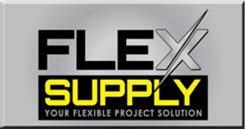  	CREDIT APPLICATION  	 Trade References I hereby certify that the information herein is complete and accurate.  This information has been furnished with the understanding that it is to be used to determine the amount and conditions of the credit to be extended.  Furthermore, I hereby authorize the financial institutions listed in this credit application to release necessary information to the company for which credit is being applied for in order to verify the information contained herein ______________________________________________ 	 	_________________________________ Signature                                                                                                    Date __________________________________________ Printed Name Last:                                                            First:                                               Title: Name of Business:                                                                                                         Fax Address: City:                                                 State:                      Zip:                         Phone: Accounts Payable Contact:                                                     Email: Company Information Type Business:                                                                        In Business since: Legal Form Under Which Business Operates:  Corporation                        Partnership                           Proprietorship Bank References Institution Name:                                                                             Account Rep: Checking / Savings Account No:                                                 Date Opened: Company Name:                                                                 Contact Name: Address:    Phone:                                                          Fax:                                                           Account # Company Name:                                                                 Contact Name: Address:    Phone:                                                          Fax:                                                           Account # Company Name:                                                                 Contact Name: Address:    Phone:                                                          Fax:                                                           Account # 